На основании Федерального закона Российской Федерации от 06.10.2003 г. года № 131-ФЗ «Об общих принципах организации местного самоуправления в Российской Федерации», Устава Дальнереченского городского округа, Дума Дальнереченского городского округа РЕШИЛА:1. Принять обращение к Губернатору Приморского края О. Н. Кожемяко (Приложение).2. Направить настоящее решение Губернатору Приморского края О. Н. Кожемяко.3. Настоящее решение вступает в силу со дня его принятия.Председатель Думы Дальнереченского городского округа                                                    А. А. ПавловПриложение к решению Думы Дальнереченского городского округа от  29 июня 2021 г.  № 70ОБРАЩЕНИЕ Думы Дальнереченского городского округа к Губернатору Приморского края О. Н. КожемякоУважаемый Олег Николаевич!Обращение депутатов Думы Дальнереченского округа к Вам вызвано крайней необходимостью в связи с ситуацией сложившейся с неудовлетворительным обеспечением услуг водоснабжения и водоотведения на территории нашего муниципального образования.     В соответствии с Федеральным законом от 06.10.2003 № 131-ФЗ «Об общих принципах организации местного самоуправления в Российской Федерации» ст. 16 п. 1 абзац 4 к вопросам местного значения муниципального, городского округа относится организация в границах муниципального,  городского округа электро-, тепло-, газо- и водоснабжения населения, водоотведение, снабжение населения топливом в пределах полномочий, установленных законодательством Российской Федерации.      В связи с оказанием услуг ненадлежащего качества администрация Дальнереченского городского округа и Дальнереченская межрайонная прокуратура в интересах неопределенного круга  лиц,  неоднократно обращались в Дальнереченский районный суд с соответствующими исками. Исковые требования удовлетворены, однако собственник имущества решения суда игнорирует и по большей части, не исполняет. Меры, предпринимаемые администрацией города для выправления ситуации с водоснабжением и водоотведением, в пределах представленных полномочий, результатов не дают. Ситуация с каждым годом ухудшается.     Дума Дальнереченского городского округа   неоднократно обращалась к краевым властям с просьбой оказать помощь. Направлялись решения Думы от 09.11.12  №  92, от 01.02.2013  № 11, от 08.11.2013 № 74 «О принятии  обращения Думы к Губернатору Приморского края» по вопросу бездействия ООО «Водоснабжение» и ООО «Водоотведение» в части оказания услуг надлежашего качества по водоснабжению и водоотведению населению Дальнереченского городского округа. Крайнее обращение датировано 2018 годом.     Сети водоснабжения  и водоотведения на территории Дальнереченского городского округа находятся в частной собственности. В 2002 году имущество водопроводно-канализационного хозяйства города Дальнереченска было закреплено на праве хозяйственного ведения за муниципальным предприятием водопроводно-канализационного хозяйства (МП ВКХ).  МП ВКХ было признано банкротом. В 2003 году муниципальное имущество предприятия-банкрота путем продажи на торгах Российского Фонда Федерального имущества было приобретено в собственность ООО «Дальнереченское водоснабжение». За последние 10-15лет  собственник более пяти раз банкротил и ликвидировал предприятия. Предприятия, оказывающие услуги водоснабжения и водоотведения, создаются для видимости, практически не работают. После накопления долгов и судебных решений  они  либо ликвидируются собственником, либо преднамеренно банкротятся.     В настоящее время имущество собственником сдано в аренду ООО «Акватико». ООО «Акватико» является гарантирующей организацией по предоставлению коммунальных услуг централизованного холодного водоснабжения и водоотведения на территории Дальнереченского городского округа. Предприятие не исполняет свои обязательства, что привело к критической обстановке: водопроводно-канализационные сети изношены на 85%, водопроводно-канализационное хозяйство длительное время эксплуатируется без модернизации, капитального ремонта и как следствие, влияет на качество услуги централизованного холодного водоснабжения и водоотведения. По результатам лабораторных исследований проб воды, проводимых ежемесячно ФГУЗ «Центр гигиены эпидемиологии в Приморском крае в г. Лесозаводске» на объектах ООО «Акватико» установлено, что питьевая вода не соответствует требованиям СанПиН 2.1.4.1074-01.     Ситуация осложняется тем, что канализационно-очистные сооружения в городе практически не функционируют, морально и физически устарели. ООО  «Акватико» из-за отсутствия резервных насосов, запасных частей и необходимого материального обеспечения  не проводит своевременную профилактику и замену насосного оборудования на канализационных насосных станциях и на станциях подъема воды. Систематически происходит аварийная остановка КНС, переполнение канализационных колодцев, подтопление подвалов многоквартирных домов, земельных участков домовладений. Жители Дальнереченска вынуждены дышать смрадом канализационных стоков. Нарушение санитарно-эпидемиологических требований к условиям проживания граждан городского округа в  МКД, вызывает крайне негативную и напряженную социальную обстановку.     Из-за затопления подвальных помещений в МКД отсутствует доступ к инженерным коммуникациям. В связи с этим, не представляется возможным подготовить систему отопления к прохождению зимнего периода, что может привести к угрозе срыва отопительного сезона 2021-2022 гг.     ООО «Акватико» не исполняет своих обязательств по договору электроснабжения,  имеет огромную задолженность перед ПАО «ДЭК». Также, на предприятии задолженность по заработной плате, что привело к массовому увольнению сотрудников и, как следствие, отсутствию аварийных бригад.     Олег Николаевич! Считаем, что собственники предприятий, а на самом деле один и тот же, оказывающий данный вид услуг, не способен надлежащим образом исполнять свои обязательства по оказанию услуг по водоснабжению и водоотведению потребителям Дальнереченского городского округа, а также  обеспечить гарантии перспективы развития данных предприятий и замены аварийных водопроводных и канализационных сетей на территории муниципального образования.     Проблема требует безотлагательного решения и без помощи краевой власти нам не обойтись.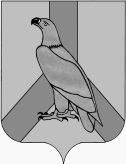 ДУМА ДАЛЬНЕРЕЧЕНСКОГОГОРОДСКОГО ОКРУГАПРИМОРСКОГО КРАЯРЕШЕНИЕ29 июня 2021 г.                           г. Дальнереченск29 июня 2021 г.                           г. Дальнереченск        №  70Об обращении Думы Дальнереченского городского округа к  Губернатору Приморского края О. Н. Кожемяко